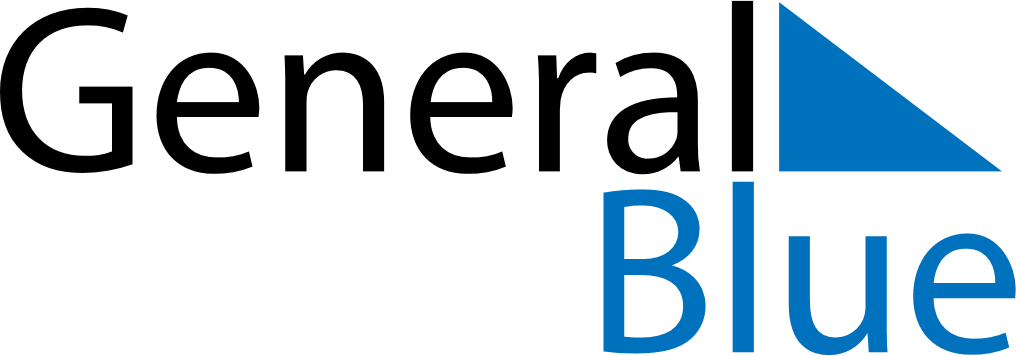 Weekly CalendarOctober 18, 2026 - October 24, 2026Weekly CalendarOctober 18, 2026 - October 24, 2026Weekly CalendarOctober 18, 2026 - October 24, 2026Weekly CalendarOctober 18, 2026 - October 24, 2026Weekly CalendarOctober 18, 2026 - October 24, 2026Weekly CalendarOctober 18, 2026 - October 24, 2026SundayOct 18MondayOct 19MondayOct 19TuesdayOct 20WednesdayOct 21ThursdayOct 22FridayOct 23SaturdayOct 246 AM7 AM8 AM9 AM10 AM11 AM12 PM1 PM2 PM3 PM4 PM5 PM6 PM